PROCEDIMIENTO DE COMUNICACIÓN DEL SISTEMA DE GESTIÓN PARA LA SEGURIDAD Y SALUD EN EL TRABAJO (SG-SST) 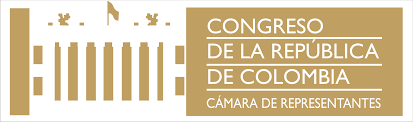 DICIEMBRE - 2019PRESENTACIÓNCon el fin de dar cumplimiento al programa de seguridad y salud en el trabajo, se diseña el procedimiento comunicacional con el cual se espera que la información corresponda con el SG-SST y sea notificada a las partes interesadas.1.  OBJETIVOSGENERALDefinir los diferentes mecanismos de comunicación internos y externos relacionados con el SG-SST (Sistema de Gestión, Seguridad y Salud en el Trabajo) de la Cámara de Representantes.  ESPECÍFICOSDar a conocer por medio de los diferentes medios de comunicación (correos, carteleras, canales digitales, oficios), el Sistema de Gestión de la Seguridad y Salud en el Trabajo a los trabajadores y contratistas; logrando así la participación e interés del personal. Asegurar que los medios de comunicación empleados sean los pertinentes y que estos tengan la cobertura necesaria para la información emitida a las partes interesadas internas y externas, sea recibida de manera clara, oportuna, concisa con el fin de obtener los resultados esperados con la difusión de la información con respecto al SG-SSTAdquirir por los mismos medios inquietudes, ideas y aportes de los trabajadores en materia de seguridad y salud en el trabajo; apoyando la cultura de prevención y reporte de condiciones inseguras.2. ALCANCEEste procedimiento aplica para todos los trabajadores, contratistas, visitantes y partes interesadas.3. CONTENIDOLa Cámara de Representantes ha definido los mecanismos para la recepción de la información interna y externa, así mismo la comunicación con las partes interesadas y, en materia de seguridad y salud en el trabajo, estos mecanismos se dan a través de los siguientes pasos:  3.1 Recepción de la información: Toda la información relacionada con el SG-SST que ingrese a la organización, debe ser recepcionada por el coordinador del SG-SST, este debe revisar la comunicación recibida y de ser necesario este mismo debe dar respuesta a la misma.3.2 Comunicación interna: Está dirigida a los trabajadores, intentando construir un clima de confianza y motivación, con el fin de profundizar en el conocimiento de la seguridad y salud en el trabajo, informar acerca de los logros conseguidos por la empresa y permitir que las personas puedan expresarse por medio de los diferentes medios de comunicación existentes: Persona a persona.Cartelera Física.Cartelera digitalCorreos electrónicosAuto reportes, etc.3.2.1 Herramienta de gestión para comunicación interna:Los mecanismos de comunicación que se utilizan son verbales, escritos o electrónicos, entre los cuales se encuentran: Comunicado, memorando o carta al personal: Estas comunicaciones deben ser breves y legibles. Se utilizan para difundir información importante, tales como resultados, cambios en la organización. Su ventaja radica en la rapidez de su llegada y el impacto que provoca al remitente, por ello se aconseja no realizarlas en forma múltiple, con un destinatario común sino personalizado. Carteleras o muro informativo: Este efectivo medio de comunicación se debe colocar en un lugar visible y que se encuentre al alcance de las personas que requieren conocer la información. Puede contener información general, temas actuales en seguridad y salud en el trabajo, indicador de accidentalidad, invitación a participar en actividades de promoción de la salud y prevención del riesgo, presentación de lecciones aprendidas entre otros temas de interés relacionados con la seguridad y salud en el trabajo. Es necesario que su contenido esté ordenado visualmente, para su rápida lectura y notoriedad al cambio periódico de su información, evitando malos entendidos con la información emitida, se requiere consignar en cada mensaje los remitentes y su fecha. Folletos: Sobre temas particulares como coberturas de las ARL, información general de la organización (politica, acciones frente a una emergencia), básicas de seguridad y salud en el trabajo; los folletos se deben diseñar sencillos y prácticos relacionados con campañas de sensibilización.Reuniones mensuales: Son un espacio de comunicación para informar, capacitar, reflexionar y tomar decisiones. Lo importante es contar con momentos y lugares afines y convocar a los participantes con la debida antelación.Medio electrónico (control doc): Se emplea esta nueva herramienta debido a su facilidad de acceso, rápidez y seguridad en su entrega, confirmación de lectura y respuesta.  3.3 Comunicación externaLa comunicación externa, implementa actividades generadoras de mensajes dirigidos a crear, mantener o mejorar la relación con el público que se moviliza en la organización.La comunicación externa es la transmisión y recepción de datos, pautas, imágenes, referidas a la organización y a su contexto.Funciones de la comunicación externa: La comunicación con las partes interesadas, intermediarios, proveedores, contratistas, es tan vital para la organización como la comunicación interna, entre ellas además debe existir una alta integración.Para estas comunicaciones se utilizan herramientas como:Página web.Correo electrónicoPersona a persona y vía telefónica. 4. MATRIZ COMUNICACIONALCorreo: seguridadysalud@camara.gov.co5. DOCUMENTOS RELACIONADOSGuía de responsabilidades SG-SSTDecreto 1072 de 2015: Criterios para la implementación del SG-SST.6. REVISIÓN Y APROBACIÓN DEL DOCUMENTOMaría Carolina Carrillo Saltaren  Directora Administrativa Cámara de Representantes QUE COMUNICAMEDIOS DE COMUNICACIÓNQUIEN              COMUNICAA QUIEN COMUNICARECEPCIÓN DE LA COMUNICACIÓNRESPONSABLE DE RESPONDERFRECUENCIACOMUNICACIONES INTERNAS Y EXTERNAS RELATIVAS AL SG-SST Y OTROS.Personal, telefónico o  por escrito.Clientes, colaboradores, proveedores,Comité de convivenciaGerenteResponsable SG-SSTResponsable SG-SST o alta direcciónPermanenteCOMUNICACIÓN DE OBJETIVOS Y POLÍTICAS DEL SG-SSTInducción, Reunión general, publicaciónResponsable SG-SSTTodo el Personal y VisitantesColaboradores y visitantesNo aplicaPermanenteRESPUESTAS DE LAS COMUNICACIONES INTERNAS Y EXTERNAS RELATIVAS AL SG-SST Y OTROS.Personal, telefónico por escrito.GerenteClientes, colaboradores, proveedores, Comité de convivenciaResponsable SG-SSTResponsable SG-SST o alta direcciónPermanenteCONOCIMIENTO DEL SG-SSTPersonal, CapacitacionesResponsable SG-SSTColaboradores, clientes, proveedoresColaboradores, clientes, proveedoresColaboradores, clientes, proveedoresAnualRECOLECCIÓN INQUIETUDES, IDEAS Y APORTES REFERENTES AL SG-SSTPersonal, verbal, por escrito, CapacitacionesColaboradores, comités, brigadistasGerenteResponsable SG-SSTResponsable SG-SST o alta direcciónPermanenteDESEMPEÑO DE LOS PROVEEDORESSeguimiento y evaluación de proveedoresCoordinadora de calidadProveedoresProveedoresProveedoresAnualEFICACIA DEL SG-SSTRevisión gerencialGerenteTodo el personalTodo el personalNo aplicaCada que sea necesarioREPORTE DE ACCIDENTES, INCIDENTES, CONDICIONES, ACTOS INSEGUROSReporte interno de accidentes e incidentesColaboradoresResponsable SG-SSTResponsable SG-SSTResponsable SG-SST o alta direcciónCada que sea necesarioRESPONSABILIDADES EN EL SG-SSTVerbal, cartelera, correo, acta de responsabilidadesColaboradoresResponsable SG-SSTResponsable SG-SSTResponsable SG-SSTUna vez inicien laboresCONFORMIDADES CON EL SG-SST.AuditoriasAuditoresResponsable SG-SST - Colaboradores Responsable SG-SSTResponsable SG-SST o alta direcciónUna vez por añoACCIONES CORRECTIVAS, PREVENTIVAS O DE MEJORAFormato de acciones correctivas, preventivas y de mejora.Responsable SG-SSTColaboradoresColaboradoresNo aplicaCuando se presentenACCIONES CORRECTIVAS, PREVENTIVAS O DE MEJORAFormato de acciones correctivas, preventivas y de mejora.Responsable SG-SSTColaboradoresColaboradoresNo aplicaCuando se presentenInducción, reinducción, folletos, correo electrónicoResponsable SG-SSTColaboradoresResponsable SG-SSTResponsable SG-SSTCada vez que se actualiceDESARROLLO Y REVISIÓN DE POLÍTICAS Y OBJETIVOS DE SSTInducción, reinducción, folletos, correo electrónicoResponsable SG-SSTColaboradoresResponsable SG-SSTResponsable SG-SSTCada vez que se actualicePELIGROS Y RIESGOSInducción, Reunión general o correo electrónicoResponsable SG-SSTTodo el PersonalTodo el PersonalTodo el PersonalCada que se actualiceEXPOSICIÓN A RIESGOSInducción, Reunión general o correo electrónicoResponsable SG-SSTPartes interesadasPartes interesadasPartes interesadasCada que se actualiceRESULTADOS DE SIMULACROSCorreo electrónico.Brigada de emergenciasTodo el PersonalTodo el PersonalTodo el PersonalCada añoINFORME DE REVISIÓN POR LA DIRECCIÓNCorreo electrónico, reunión generalGerenteTodo el PersonalTodo el PersonalTodo el PersonalCada añoPLAN DE EMERGENCIASReunión generalResponsable SG-SSTTodo el PersonalTodo el PersonalTodo el PersonalCada que se actualiceREGLAMENTO DE HIGIENE Y SEGURIDAD INDUSTRIALCarteleraÁrea de calidadTodo el PersonalTodo el PersonalTodo el PersonalPermanenteREQUISITOS DEL CLIENTE, LEGALES Y REGLAMENTARIOSReunión general, correo electrónicoGerenteTodo el PersonalTodo el PersonalTodo el PersonalCada que se identifique normatividad aplicable.HOJAS DE SEGURIDADReunión general,  persona a personaBrigada de emergenciasPersonal que maneja sustancias químicasPersonal que maneja sustancias químicasPersonal que maneja sustancias químicasCada añoINVESTIGACIONES DE INCIDENTESReunión general,  persona a personaResponsable SG-SSTTodo el personalTodo el personalTodo el personalCada que se presente una investigación o acumulativas anualmenteRECOMENDACIONES DE EXÁMENES MÉDICOSPersona a personaResponsable SG-SSTTodo el personalTodo el personalTodo el personalCuando se hagan los exámenes periódicos y de ingresosCAMBIOSReuniones, circulares informativas, Persona a personaGerentecolaboradorescolaboradorescolaboradoresCuando se apruebe la planificación de un cambioCAMBIOSGerentecolaboradorescolaboradorescolaboradoresCuando se apruebe la planificación de un cambio